26.11. – 10.12.2023./tylko do użytku wewnętrznego/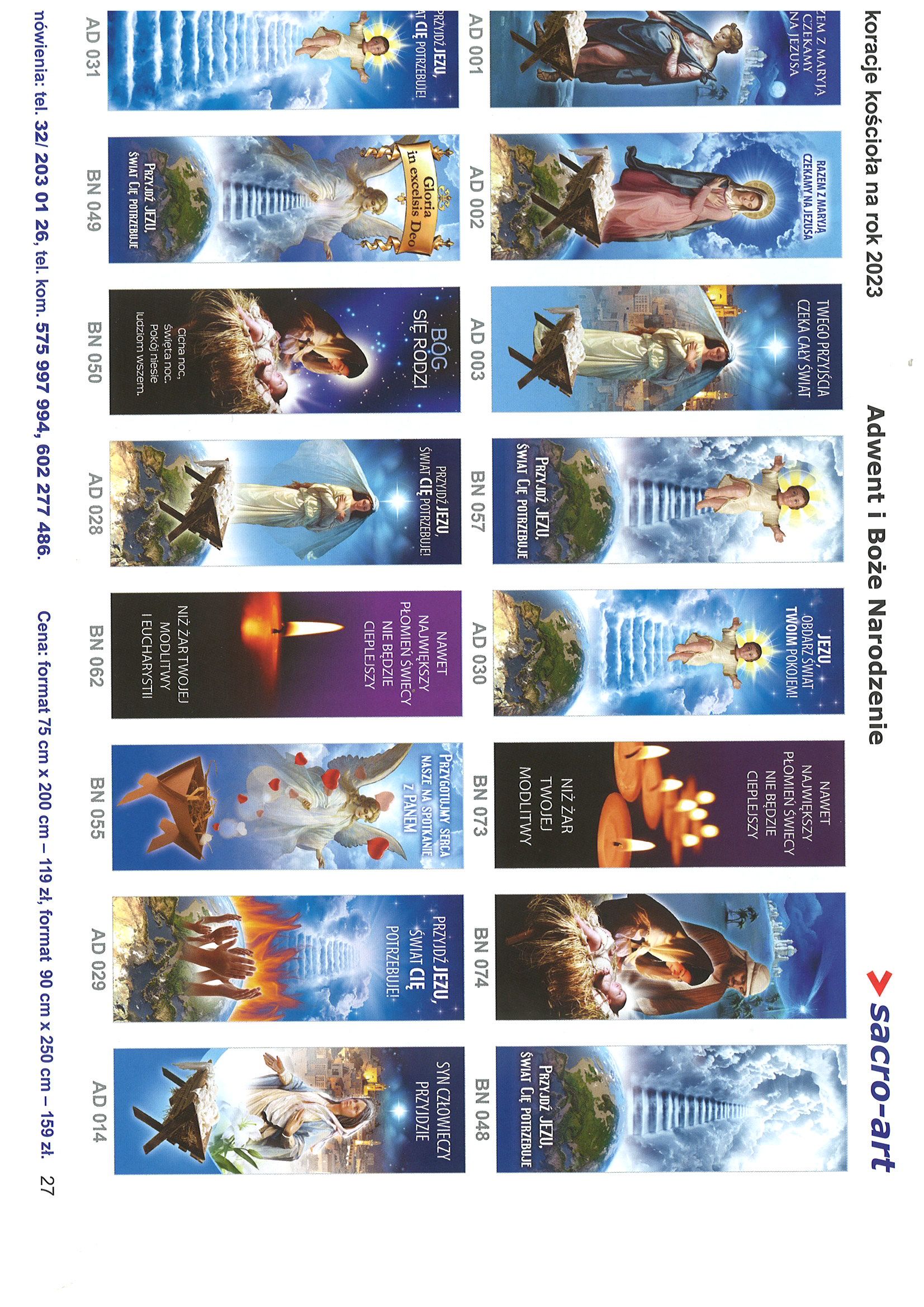 
Rozumiejcie chwilę obecną: teraz nadeszła dla was godzina powstania ze snu. Teraz bowiem zbawienie jest bliżej nas niż wtedy, gdyśmy uwierzyli. Noc się posunęła, a przybliżył się dzień. Odrzućmy więc uczynki ciemności, a przyobleczmy się w zbroję światła. Żyjmy przyzwoicie jak 
w jasny dzień: nie w hulankach i pijatykach, nie w rozpuście i wyuzdaniu, nie w kłótni i zazdrości. Ale przyobleczcie się w Pana Jezusa Chrystusa 
i nie troszczcie się zbytnio o ciało, dogadzając żądzom.  Rz 13,11-10GŁOSZENIA PARAFIALNE – 26.11. – 10.12.2023.*Serdeczne Bóg zapłać za Wasze modlitwy, prace i ofiary na rzecz
  naszej parafii i naszych kościołów.
* Po przejściu na czas zimowy, Msze św. wieczorne w Niemysłowicach, 
   w dni powszednie, będą się odbywać nadal o godz. 18.00, natomiast 
   Msze św. w Czyżowicach, w sobotę, będą się odbywały o godz. 17.00.
*W niedzielę (26.11.) przedstawiciele Rady Parafialnej będą zbierać 
  ofiary na potrzeby kościoła w Niemysłowicach. Za składane ofiary 
  serdeczne Bóg zapłać. *Można zamawiać intencje mszalne na 2024 rok - najlepiej drogą 
  telefoniczną (tel. 601 861 252) lub też w zakrystii po Mszy św.
                                                                                         *W piątek, 1 grudnia odbędzie się Odwiedzanie chorych i starszych 
  parafian: Niemysłowice od. godz. 9.45; Czyżowice od godz. 10.30. 
*Przedświąteczne Odwiedzanie Chorych odbędzie się 20 grudnia 
  (środa) w Niemysłowicach od g. 9.45, w Czyżowicach od g. 10.30.*W zakrystii można nabywać opłatki świąteczne oraz świece 
  wigilijne (świece wigilijne w cenie 7 zł. (małe) i 15 zł. (duże)), 
  na rzecz Wigilijnego Dzieła Pomocy Dzieciom.  Są też do nabycia lampiony adwentowe.*W drugą niedzielę Adwentu, 10 grudnia, na prośbę Episkopatu 
  Polski, będzie obchodzony w Kościele w Polsce i w placówkach  polonijnych już po raz dwudziesty czwarty, Dzień Modlitwy i Pomocy 
  Materialnej Kościołowi na Wschodzie. Celem tego dnia jest duchowe 
  i materialne wsparcie Kościoła Katolickiego w krajach Europy Wschodniej, 
  Rosji i Azji Środkowej. Przy drzwiach kościoła odbędzie się zbiórka ofiar 
  na ten cel. Za składane ofiary serdeczne Bóg zapłać.
*21.11.2023 r. odszedł do wieczności Piotr Wroński (l. 51), 
  zam. w Niemysłowicach. Wieczny Odpoczynek…
 PARAFIA ŚW. ANNY W NIEMYSŁOWICACH     
 /FILIA W CZYŻOWICACH PW. NAJŚWIĘTSZEGO SERCA PANA JEZUSA/
e-mail: parafianiemyslowice@op.pl; www.niemyslowice.infotel.: 601-861-252PORZĄDEK NABOŻEŃSTW   26.11. – 10.12.2023.  PORZĄDEK NABOŻEŃSTW   26.11. – 10.12.2023.  PORZĄDEK NABOŻEŃSTW   26.11. – 10.12.2023.  PORZĄDEK NABOŻEŃSTW   26.11. – 10.12.2023.   NIEDZIELA, 26 listopadaUROCZYSTOŚĆ JEZUSA CHRYSTUSA, KRÓLA WSZECHŚWIATA NIEDZIELA, 26 listopadaUROCZYSTOŚĆ JEZUSA CHRYSTUSA, KRÓLA WSZECHŚWIATA NIEDZIELA, 26 listopadaUROCZYSTOŚĆ JEZUSA CHRYSTUSA, KRÓLA WSZECHŚWIATA NIEDZIELA, 26 listopadaUROCZYSTOŚĆ JEZUSA CHRYSTUSA, KRÓLA WSZECHŚWIATA7.30O zdrowie i opiekę Bożą nad rodzinami: Chrzanowicz, Koliszczak, Wistuba i Andrzejewskich.O zdrowie i opiekę Bożą nad rodzinami: Chrzanowicz, Koliszczak, Wistuba i Andrzejewskich.O zdrowie i opiekę Bożą nad rodzinami: Chrzanowicz, Koliszczak, Wistuba i Andrzejewskich.9.30W Czyżowicach:
Za + Michała Potyrę w 1. r. śm.W Czyżowicach:
Za + Michała Potyrę w 1. r. śm.W Czyżowicach:
Za + Michała Potyrę w 1. r. śm.11.00Za + Annę Koliszczak w 5. r. śm. oraz + Karola i Tadeusza Koliszczak.Za + Annę Koliszczak w 5. r. śm. oraz + Karola i Tadeusza Koliszczak.Za + Annę Koliszczak w 5. r. śm. oraz + Karola i Tadeusza Koliszczak.Poniedziałek, 27 listopadaPoniedziałek, 27 listopadaPoniedziałek, 27 listopadaPoniedziałek, 27 listopada18.0018.0018.00Za ++ księży i siostry zakonne, pracujące w naszej parafii.Środa, 29 listopadaŚroda, 29 listopadaŚroda, 29 listopadaŚroda, 29 listopada18.0018.0018.00Za ++ polecanych w tegorocznych wypominkach.Czwartek, 30 listopadaŚwięto św. Andrzeja, Apostoła              Czwartek, 30 listopadaŚwięto św. Andrzeja, Apostoła              Czwartek, 30 listopadaŚwięto św. Andrzeja, Apostoła              Czwartek, 30 listopadaŚwięto św. Andrzeja, Apostoła              18.0018.0018.00Za + Pawła Święs.1 Piątek, 1 grudnia1 Piątek, 1 grudnia1 Piątek, 1 grudnia1 Piątek, 1 grudnia18.0018.0018.00Msza św. Szkolna:Za ++ dziadków Annę i Jana Górawskich, Adelę i Jakuba Szewczuk, ++ z rodziny Górawskich i Lebkichler, + Józefę Sobków oraz + z rodziny Krajewskich: Joannę, Feliksa 
i Zbigniewa.1 Sobota, 2 grudnia1 Sobota, 2 grudnia1 Sobota, 2 grudnia1 Sobota, 2 grudnia17.0017.0017.00W Czyżowicach: Za Parafian.I NIEDZIELA ADWENTU, 3 grudnia                 kolekta na potrzeby DiecezjiI NIEDZIELA ADWENTU, 3 grudnia                 kolekta na potrzeby DiecezjiI NIEDZIELA ADWENTU, 3 grudnia                 kolekta na potrzeby DiecezjiI NIEDZIELA ADWENTU, 3 grudnia                 kolekta na potrzeby Diecezji7.307.307.30Za + ojca Wacława Chrzanowicz w r. śm., ++ rodziców z obu stron i rodzeństwo, + Marię i Daniela Koliszczak, i ++ dzieci.9.309.309.30W Czyżowicach:
O zdrowie i bł. Boże dla Barbary Licznar, z okazji 50. r. urodzin.Za + ojca Tadeusza Nanowskiego, brata Andrzeja Sobolewskiego i siostrę Aldonę Jankowską.                                                                        Wymiana Tajemnic Różańcowych 11.00       11.00       11.00       Za + Annę i Marcina Kaspryk w r. śm. i ++ z rodziny.
Za + Bolesława Wolan i jego ++ rodziców.Za + ks. kanonika Władysława Sługockiego w r. śm.
Za + braci i bratowe, Eugeniusza i Halinę Karpińskich, Krzysztofa i Halinę Świtalskich oraz + brata Włodzimierza Świtalskiego.Za + Domicelę i Jana Malik w 5. r. śm.Za + Piotra Wrońskiego (ofiarowana przez sołtysów).O bł. Boże dla dzieci: Moniki, Agnieszki i Adama Kłak oraz Joanny i Damiana Starosteckich, i o opiekę Bożą nad rodzinami.
Z podziękowaniem za otrzymane łaski, z prośbą o dalsze 
bł. Boże dla Alicji Domagała z okazji urodzin.                                                                        Wymiana Tajemnic RóżańcowychPoniedziałek, 4 grudniaWspomnienie św. Barbary, dziewicy i męczennicyPoniedziałek, 4 grudniaWspomnienie św. Barbary, dziewicy i męczennicyPoniedziałek, 4 grudniaWspomnienie św. Barbary, dziewicy i męczennicyPoniedziałek, 4 grudniaWspomnienie św. Barbary, dziewicy i męczennicy18.0018.0018.00W Niemysłowicach - Msza św. Roratnia:Za + Feliksa w 6. r. śm. i Stefanię Pałys oraz ich syna TadeuszaWtorek, 5 grudniaWtorek, 5 grudniaWtorek, 5 grudniaWtorek, 5 grudnia18.0018.0018.00W Czyżowicach - Msza św. Roratnia:Za + Marię, Kazimierza, Franciszkę, Stanisława i Ryszarda Motłoch, + z pokrewieństwa oraz + Mariannę Sztonyk.Środa, 6 grudniaWspomnienie św. Mikołaja, biskupaŚroda, 6 grudniaWspomnienie św. Mikołaja, biskupaŚroda, 6 grudniaWspomnienie św. Mikołaja, biskupaŚroda, 6 grudniaWspomnienie św. Mikołaja, biskupa18.0018.0018.00W Niemysłowicach - Msza św. Roratnia:Za + Władysława, Zofię i Rozannę Łacina.1 Czwartek, 7 grudniaWspomnienie św. Ambrożego, biskupa i doktora Kościoła1 Czwartek, 7 grudniaWspomnienie św. Ambrożego, biskupa i doktora Kościoła1 Czwartek, 7 grudniaWspomnienie św. Ambrożego, biskupa i doktora Kościoła1 Czwartek, 7 grudniaWspomnienie św. Ambrożego, biskupa i doktora Kościoła18.0018.0018.00W Czyżowicach - Msza św. Roratnia:Za + Zbigniewa Wójcik oraz ++ z rodziny i pokrewieństwa.Za + Pawła, Annę, Stanisława i Jana Kogut, Danutę Polaczek, Marię, Józefa, Jana i Mieczysława Wójtowicz, Zofię i Wojciecha Biernat oraz Krystynę i Bronisława Mróz.Piątek, 8 grudniaUROCZYSTOŚĆ NIEPOKALANEGO SERCA 
NAJŚWIĘTSZEJ MARYI PANNYPiątek, 8 grudniaUROCZYSTOŚĆ NIEPOKALANEGO SERCA 
NAJŚWIĘTSZEJ MARYI PANNYPiątek, 8 grudniaUROCZYSTOŚĆ NIEPOKALANEGO SERCA 
NAJŚWIĘTSZEJ MARYI PANNYPiątek, 8 grudniaUROCZYSTOŚĆ NIEPOKALANEGO SERCA 
NAJŚWIĘTSZEJ MARYI PANNY18.0018.0018.00W Niemysłowicach - Msza św. Roratnia:Za + ojca Franciszka Wiszniewskiego w r. śm. 
oraz ++ z rodziny.Sobota, 9 grudniaSobota, 9 grudniaSobota, 9 grudniaSobota, 9 grudnia17.0017.00W Czyżowicach - Msza św. Roratnia:Za + Katarzynę Chawarską, jej męża Bronisława oraz synów Jana i Zygmunta.W Czyżowicach - Msza św. Roratnia:Za + Katarzynę Chawarską, jej męża Bronisława oraz synów Jana i Zygmunta.II NIEDZIELA ADWENTU, 10 grudnia              DZIEŃ MODLITWY 
              I POMOCY MATERIALNEJ KOŚCIOŁOWI NA WSCHODZIEII NIEDZIELA ADWENTU, 10 grudnia              DZIEŃ MODLITWY 
              I POMOCY MATERIALNEJ KOŚCIOŁOWI NA WSCHODZIEII NIEDZIELA ADWENTU, 10 grudnia              DZIEŃ MODLITWY 
              I POMOCY MATERIALNEJ KOŚCIOŁOWI NA WSCHODZIEII NIEDZIELA ADWENTU, 10 grudnia              DZIEŃ MODLITWY 
              I POMOCY MATERIALNEJ KOŚCIOŁOWI NA WSCHODZIE7.307.307.30O bł. Boże dla Karoliny Grzegockiej w 13. r. urodzin.9.309.309.30W Czyżowicach:
Za + Marię Galik w r. śm. oraz ++ rodziców i rodzeństwo.11.0011.0011.00Za + Karolinę w r. śm. oraz Stanisława Piotrowskich.3 grudnia rozpoczyna się Adwent – czas przygotowania na podwójne przyjście Boga: w dniu Bożego Narodzenia i przy końcu czasów. W czasie Adwentu będą się odbywały Msze św. Roratnie, które są bardzo dobrym sposobem przygotowania się do Uroczystości Bożego Narodzenia. Do udziału w Roratach zapraszam dorosłych, młodzież i dzieci.
Msze św. Roratnie będą się odbywały w następujących terminach:
Niemysłowice – od 4 do 18 grudnia (7 Mszy św. Roratnich): 
w poniedziałki, środy i piątki o godz. 18.00
Czyżowice - od 5 do 19 grudnia (7 Mszy św. Roratnich):
we wtorki i czwartki o godz. 18.00 i w soboty o godz. 17.00.